  Obec  Beladice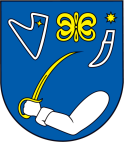 Žiadosť o zrušenie alebo zmenu súpisného číslaŽiadateľ - fyzická osoba: ……………….....................................................................................Trvalý pobyt : ...............................................................................................................................Žiadateľ – právnická osoba: ............................................................................................................................................Názov: ..........................................................................................................................................Sídlo: ............................................................................................................................................IČO: ..............................................................................................................................................Dolupodpísaný žiadateľ.......................................................................................................................................................Vás žiadam o vydanie oznámenia o zrušení súpisného čísla pre stavbu (názov stavby)..................................................................................................................................................... , ktorá je zapísaná v liste vlastníctva č. ..........................................................................................Stavba je postavená v katastrálnom území ................................................................................ , v obci Beladice, časť obce ......................................................................................................... , na parcele číslo ..........................................................................................................................  .Odôvodnenie žiadosti: ...................................................................................................................................................................................................................................................................................................................................................................................................................................................................................................................................................................................................................................................................................................................................................................................Súpisné číslo: ..............................................................................................................................V ......................................dňa: ...........................                .........................................................                                                                                                           podpis žiadateľaSúhlasím s použitím mojich osobných údajov pre úradné účely podľa zákona NR SR č. 122/2013 Z.z. o ochrane osobných údajov a o zmene a doplnení niektorých zákonov v znení neskorších predpisov.Prílohy:- Doklad o vlastníctve budovy, alebo doklad o inom práve k budove- Doklady, ktoré sú podkladom pre odôvodnenie žiadosti- Zameranie adresného bodu, ak zmena zamerania adresného bodu má vplyv na zmenusúpisného alebo orientačného čísla